1 marca przypada Międzynarodowy Dzień Obrony Cywilnej 17 lutego, 13:24, autor Mario, wyświetleń 62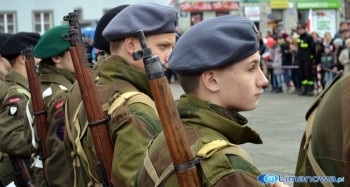 Czym jest Obrona Cywilna i jakie są jej zadania? OBRONA CYWILNA OBECNIEObecny kształt Obrony Cywilnej w Polsce, oprócz Protokołu Dodatkowego I do Konwencji Genewskich z 12 sierpnia 1949 r., dotyczącego ochrony ofiar międzynarodowych konfliktów zbrojnych, sporządzonego w Genewie dnia 8 czerwca 1977 r. (Dz.U. 1992, Nr 41, poz. 175), który Rzeczpospolita Polska przyjęła 19 września 1991, normuje ustawa z dnia 21 listopada 1967 r. o powszechnym obowiązku obrony Rzeczypospolitej Polskiej (tekst jednolity, Dz.U. 2004, Nr 241, poz. 2416 z późn. zm.) oraz akty wykonawcze do niej.Zgodnie z art. 17 ust. 1 ww. ustawy centralnym organem administracji rządowej w sprawach obrony cywilnej jest Szef Obrony Cywilnej Kraju. Szefa Obrony Cywilnej Kraju powołuje Prezes Rady Ministrów na wniosek ministra właściwego do spraw wewnętrznych. Szef Obrony Cywilnej Kraju podlega ministrowi właściwemu do spraw wewnętrznych.Do zakresu działania Szefa Obrony Cywilnej Kraju należy:przygotowywanie projektów założeń i zasad działania obrony cywilnej;ustalanie ogólnych zasad realizacji zadań obrony cywilnej;koordynowanie określonych przedsięwzięć i sprawowanie kontroli realizacji przez organy administracji rządowej i organy samorządu terytorialnego zadań obrony cywilnej.Szef Obrony Cywilnej Kraju w sprawach należących do swojego zakresu działania wydaje zarządzenia, wytyczne, instrukcje i regulaminy.Terenowymi organami obrony cywilnej są wojewodowie, starostowie, wójtowie lub burmistrzowie (prezydenci miast). Do zakresu działania szefów obrony cywilnej województw, powiatów i gmin należy kierowanie oraz koordynowanie przygotowań i realizacji przedsięwzięć obrony cywilnej przez instytucje państwowe, przedsiębiorców i inne jednostki organizacyjne oraz organizacje społeczne działające na ich terenie.Na podstawie rozporządzenia Rady Ministrów z dnia 25 czerwca 2002 r. w sprawie szczegółowego zakresu działania Szefa Obrony Cywilnej Kraju, szefów obrony cywilnej województw, powiatów i gmin (Dz.U. Nr 96, poz. 850), szefowie obrony cywilnej ustalają zadania i kontrolują ich realizację oraz koordynują i kierują działalnością w zakresie przygotowania i realizacji przedsięwzięć obrony cywilnej:Szef Obrony Cywilnej Kraju - szefów obrony cywilnej województw,szef obrony cywilnej województwa - szefów obrony cywilnej powiatów,szef obrony cywilnej powiatu - szefów obrony cywilnej gmin,szef obrony cywilnej gminy - szefów obrony cywilnej w instytucjach, u przedsiębiorców, w społecznych organizacjach ratowniczych i w innych jednostkach organizacyjnych działających na obszarze gminy.Zgodnie z art. 137 ustawy z dnia z dnia 21 listopada 1967 r. o powszechnym obowiązku obrony Rzeczypospolitej Polskiej (tekst jednolity, Dz.U. 2004, Nr 241, poz. 2416 z późn. zm.) obrona cywilna ma na celu:ochronę ludności, zakładów pracy i urządzeń użyteczności publicznej, dóbr kultury;ratowanie i udzielanie pomocy poszkodowanym w czasie wojny;współdziałanie w zwalczaniu klęsk żywiołowych i zagrożeń środowiska oraz usuwaniu ich skutków.W zakresie obrony cywilnej powyższa ustawa określa ponadto (Dział IV ustawy):organy administracji w sprawach obrony cywilnej; skład oraz sposób tworzenia formacji obrony cywilnej;obowiązki obywateli w zakresie obrony cywilnej (służba w OC, szkolenia w zakresie powszechnej samoobrony ludności);przysposobienie obronne młodzieży szkolnej i studentów.Podstawowymi jednostkami organizacyjnymi przeznaczonymi do wykonywania zadań obrony cywilnej są formacje obrony cywilnej. Formacje tworzą w drodze rozporządzenia ministrowie, a wojewodowie, starostowie, wójtowie lub burmistrzowie (prezydenci miast) – w drodze zarządzenia, uwzględniając w szczególności: skalę występujących zagrożeń, rodzaj formacji, ich przeznaczenie oraz stan osobowy i organizację wewnętrzną. Formacje obrony cywilnej mogą tworzyć także pracodawcy.Szczegółowy katalog zadań obrony cywilnej zawiera Pierwszy Protokół Dodatkowy do Konwencji Genewskich z 12 sierpnia 1949 r., dotyczący ochrony ofiar międzynarodowych konfliktów zbrojnych, sporządzony w Genewie dnia 8 czerwca 1977 r. (Dz.U. 1992, Nr 41, poz. 175), który Rzeczpospolita Polska przyjęła 19 września 1991 r.W rozumieniu Protokołu określenie "obrona cywilna" oznacza wypełnianie wszystkich lub niektórych wymienionych niżej zadań humanitarnych, mających na celu ochronę ludności cywilnej przed niebezpieczeństwami wynikającymi z działań zbrojnych lub klęsk żywiołowych, i przezwyciężanie ich bezpośrednich następstw, jak też zapewnienie warunków koniecznych do przetrwania. Są to następujące zadania:służba ostrzegawcza;ewakuacja;przygotowanie i organizowanie schronów;obsługa środków zaciemnienia;ratownictwo;służby medyczne, włączając w to pierwszą pomoc oraz opiekę religijną;walka z pożarami;wykrywanie i oznaczanie stref niebezpiecznych;odkażanie i inne podobne działania ochronne;dostarczanie doraźnych pomieszczeń i zaopatrzenia;doraźna pomoc dla przywrócenia i utrzymania porządku w strefach dotkniętych klęskami;doraźne przywrócenie działania niezbędnych służb użyteczności publicznej;doraźne grzebanie zmarłych;pomoc w ratowaniu dóbr niezbędnych dla przetrwania;dodatkowe rodzaje działalności, niezbędne dla wypełnienia któregoś z zadań wyżej wymienionych, w tym planowanie i prace organizacyjne.Opracowanie OCK- Z okazji przypadającego w dniu 1 marca, Międzynarodowego Dnia Obrony Cywilnej, pragniemy złożyć wszystkim pracownikom odpowiedzialnym za Zarządzanie Kryzysowe i Obronę Cywilną najserdeczniejsze życzenia szczęścia, zdrowia oraz wszelkiej pomyślności w życiu osobistym i działalności zawodowej.- dowódca tymbarskiego Strzelca - Insp. ZS Robert Nowak